On-Campus Job Description						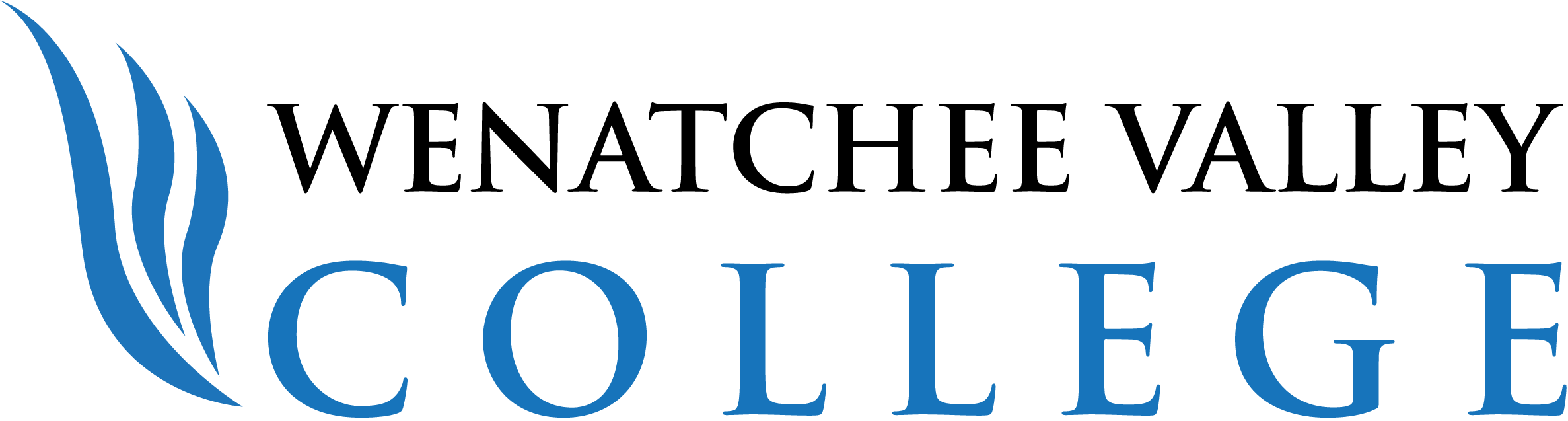 To apply: Go to https://wenatcheevalleycollege.formstack.com/forms/career_services to submit your information to see if you are eligible for funding.04/22/21 (CRB)Wenatchee Valley College is committed to a policy of equal opportunity in employment and student enrollment. All programs are free from discrimination and harassment against any person because of race, creed, color, national or ethnic origin, sex, sexual orientation, gender identity or expression, the presence of any sensory, mental, or physical disability, or the use of a service animal by a person with a disability, age, parental status or families with children, marital status, religion, genetic information, honorably discharged veteran or military status or any other prohibited basis per RCW 49.60.030, 040 and other federal and state laws and regulations, or participation in the complaint process.The following persons have been designated to handle inquiries regarding the non-discrimination policies and Title IX compliance for both the Wenatchee and Omak campuses:To report discrimination or harassment: Title IX Coordinator, Wenatchi Hall 2322M, (509) 682-6445, title9@wvc.edu.To request disability accommodations: Student Access Coordinator, Wenatchi Hall 2133, (509) 682-6854, TTY/TTD: dial 711, sas@wvc.edu.Job Title & Number of Positions Avail. Student Rec Center Aid –12 positions available, Start Date: Sep 19Department/LocationStudent Recreation Center (SRC)Rate of pay$14.89/ hr SupervisorGina Shaw, Student Recreation Center Managergshaw@wvc.eduDuties and ResponsibilitiesProvide excellent customer service in a friendly, approachable, and culturally responsive manner to all guests by responding to questions, providing facility tours and orientations, and checking IDs at the front desk. Monitor facility usage, ensure safety for all participants, and enforce all SRC rules, policies, and procedures regarding the safe and proper use of the building and equipment. Answer patron or phone inquiries appropriately. Check out equipment, laundry, maintain inventory of supplies Report on any equipment or maintenance concerns Regularly clean and sanitize exercise equipment, facilities, furniture, restrooms, and other recreational equipment.Attend all mandatory staff meetings, training, and follow both SRC and campus policies. Participate and practice safety, risk management, and mandatory reporter procedures. Immediately respond to and report injuries and incidents to SRC Manager or Assistant Manager. Assist with set up and take down of events, intramurals, or other facility rentals Assist with ASWVC motor pool vehicles check-out/in process, driving state vehicles (vehicle operation requires motor pool certification), tracking mileage, and cleaning vehicles.Other duties as assigned. Minimum QualificationsCurrent WVC student with minimum 2.5 GPACurrent CPR and First Aid Certification or ability to obtain within 3 months of hireAbility to lift 30 lbs.Able to work weekdays, weekends, and nights. Must be available to work 2022-2023 academic calendarEducationalBenefitImprove customer service and problem-solving skillsDevelop professional working relationships with students, staff and the public from various diverse and cultural backgrounds. This position is a good match for students pursuing career pathways in exercise science, physical education, athletics, healthcare sciences, kinesiology, physical therapy, nutrition, and sports management.